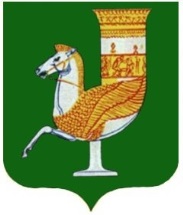 Р  А  С  П  О  Р  Я  Ж  Е  Н  И  Е  АДМИНИСТРАЦИИ   МУНИЦИПАЛЬНОГО  ОБРАЗОВАНИЯ «КРАСНОГВАРДЕЙСКИЙ  РАЙОН»От 16.03.2020г. № 54-рс. КрасногвардейскоеО подготовке к пожароопасному сезону на территории муниципального образования «Красногвардейский  район» в 2020 году	Руководствуясь Федеральным законом №131-ФЗ от 6 октября 2003 года «Об общих принципах организации местного самоуправления в Российской Федерации», Федеральным законом № 68-ФЗ от 21 декабря 1994 года «О защите населения и территорий от чрезвычайных ситуаций природного и техногенного характера»          и в целях подготовки к пожароопасному периоду на территории муниципального образования «Красногвардейский  район», руководствуясь Уставом МО «Красногвардейский район»	1. Утвердить план мероприятий по подготовке к пожароопасному сезону на территории муниципального образования «Красногвардейский  район» в 2020 году  (Приложение).	2. Опубликовать  настоящее  распоряжение  в  районной  газете «Дружба»       и разместить на официальном сайте администрации МО «Красногвардейский район» в сети «Интернет».	3. Контроль за исполнением данного распоряжения возложить на заместителя главы администрации МО «Красногвардейский район» по делам ГО и ЧС, руководителя аппарата АТК – начальника отдела по делам ГО и ЧС (Быканов А.В.).4. Настоящее распоряжение вступает в силу с   момента его подписания.Глава МО «Красногвардейский   район»						 А.Т. Османов   Приложениек распоряжению администрацииМО «Красногвардейский район»от 16.03. 2020 г. № 54-рПЛАНмероприятий по подготовке к пожароопасному сезону на территории МО «Красногвардейский  район» в  2020 годуУправляющий делами администрации МО «Красногвардейский  район»– начальник общего отдела				                                                                                      А. А. Катбамбетов№п/пПланируемые мероприятияСроки исполненияИсполнителиОтметки о выполнении1.Проведение заседания КЧС и ОПБ МО «Красногвардейский район» по подготовке к пожароопасному сезону в 2020 годуII кварталОтдел по делам ГО и ЧС администрации МО «Красногвардейский район»2.Обеспечение готовности органов управления, сил и средств звена ТП РСЧС РА Красногвардейского района к проведению превентивных мероприятий, направленных на предупреждение  пожаров и их ликвидацию в течении пожароопасного сезона.01.04.2020 г.Отдел по делам ГО и ЧС администрации МО «Красногвардейский район», главы сельских поселений района (по согласованию), ОНД и ПР по Красногвардейскому и Шовгеновскому районам(по согласованию), Красногвардейский ПСГ (ПСЧ № 14, ПСЧ № 15) (по согласованию),  Управление по охране животного мира и биологических ресурсов Республики Адыгея (по согласованию), ОМВД России по Красногвардейскому району (по согласованию), подразделение  «Красногвардейское лесничество» Управления лесами РА(по согласованию).3.Организация проведения разъяснительной работы с руководителями сельскохозяйственных организаций независимо от форм собственности по вопросам обеспечения пожарной безопасности на подведомственных территориях, в том числе о запрете проведения выжигания стерни и сухой травы и незамедлительном сообщении о возникающих лесных и других ландшафтных пожаров в МКУ ЕДДС МО «Красногвардейский район» по телефону 5-31-12.Весь периодОтдел по делам ГО и ЧС администрации МО «Красногвардейский район», управление сельского хозяйства администрации МО «Красногвардейский район», главы сельских поселений района (по согласованию), ОНД и ПР по Красногвардейскому району и Шовгеновскому районам (по согласованию)4.Довести до сельхозтоваропроизводитей инструкцию по соблюдению  правил пожарной безопасности  во время пожароопасного сезона 2020 года в соответствии с  постановлением  Правительства Российской Федерации от 25 апреля 2012 года № 390 «О противопожарном режиме» и иными нормативными правовыми актами.С 01.04. по 01.10.2020 г.Управление сельского хозяйства администрации МО «Красногвардейский район»5.До начала и во время предуборочных, уборочных и после уборочных работ осуществить проверки готовности сельскохозяйственных организаций независимо от форм собственности к пожароопасному сезону 2020 года в соответствии с  постановлением  Правительства Российской Федерации от 25 апреля 2012 года № 390 «О противопожарном режиме» и иными нормативными правовыми актами с составлением актов проверок.  Акты проверок направить начальникам ОНД и ПР по Красногвардейскому и Шовгеновскому  районам и  управление по охране животного мира и биологических ресурсов Республики Адыгея.Июнь- июльУправление сельского хозяйства администрации МО «Красногвардейский район»,  главы сельских поселений района (по согласованию)6.Содержать каналы орошения, в надлежащем и противопожарном состоянии  не допуская зарастание каналов камышом и сорной растительностьюВесь периодУправление «Адыгеямелиоводхоз» РА (по согласованию)7.Организовать разъяснительную и профилактическую работу с населением, общественными организациями, ЛПХ, объединениями района по бережному отношению к лесу и недопущению ландшафтных и природных пожаров через средства массовой информации.Весь периодОтдел по делам ГО и ЧС администрации МО «Красногвардейский район», главы сельских поселений района (по согласованию), подразделение «Красногвардейское лесничество» Управление лесами РА (по согласованию), ОНД и ПР по Красногвардейскому и Шовгеновскому  районам (по согласованию)8.В течение всего пожароопасного сезона усилить контроль, за недопущением сельскохозяйственных палов, выжигания сухой растительности, разведения костров на территориях сельских поселений. Усилить деятельность административных комиссий сельских поселений района.Весь периодУправление сельского хозяйства администрации МО «Красногвардейский район», главы сельских поселений района (по согласованию)9. Организация  и проведение сходов с жителями населенных пунктов по вопросам соблюдений требований правил противопожарной безопасности.Весь периодГлавы сельских поселений района (по согласованию)10.Проверить исправность  источников противопожарного водоснабжения на территориях сельских поселений (гидранты, пирсы, резервуары).Привлекать силы и средства СПК, КФХ, ИП для подвоза воды в случае возникновения возгорания  и пожаров на территории населенных пунктов сельских поселений.Апрель-май 2020 г. Главы сельских поселений района (по согласованию)11. Организация своевременной очистки территорий населенных пунктов от горючих отходов, мусора, сухой травы и растительности.Апрель 2020 г. Главы сельских поселений района (по согласованию)12. С учетом складывающейся обстановки с пожарами в соответствии со ст. 30 Федерального закона от 21 декабря 1994 года № 69-ФЗ «О пожарной безопасности» вводить на территориях сельских поселений особый противопожарный режим, а также дополнительные требования пожарной безопасности на время его действия.Весь период Главы сельских поселений района (по согласованию)